1. Результаты освоения курса внеурочной деятельностиЛичностные результаты1) формирование ответственного отношения к учению, готовности и способности обучающихся к саморазвитию и самообразованию на основе мотивации к обучению и познанию,  осознанному выбору и построению дальнейшей индивидуальной траектории образования на базе ориентировки в мире профессий и профессиональных предпочтений, с учётом устойчивых познавательных интересов, а также на основе формирования уважительного отношения к труду, развития опыта участия в социально значимом труде; 2) формирование целостного мировоззрения, соответствующего современному уровню развития науки и общественной практики, учитывающего социальное, культурное, языковое, духовное многообразие современного мира;3) развитие морального сознания и компетентности в решении моральных проблем на основе личностного выбора, формирование нравственных чувств и нравственного поведения, осознанного и ответственного отношения к собственным поступкам; 4) формирование ценности  здорового и безопасного образа жизни; усвоение правил индивидуального и коллективного безопасного поведения в чрезвычайных ситуациях, угрожающих жизни и здоровью людей, правил поведения на транспорте и на дорогах;5) осознание значения семьи в жизни человека и общества, принятие ценности семейной жизни, уважительное и заботливое отношение к членам своей семьи.Метапредметные результаты:1)  умение самостоятельно определять цели своего обучения, ставить и формулировать для себя новые задачи в учёбе и познавательной деятельности, развивать мотивы и интересы своей познавательной деятельности; 2) умение самостоятельно планировать пути  достижения целей,  в том числе альтернативные,  осознанно выбирать  наиболее эффективные способы решения учебных и познавательных задач;3) умение соотносить свои действия с планируемыми результатами, осуществлять контроль своей деятельности в процессе достижения результата, определять способы  действий в рамках предложенных условий и требований, корректировать свои действия в соответствии с изменяющейся ситуацией; 4) умение оценивать правильность выполнения учебной задачи,  собственные возможности её решения;5) владение основами самоконтроля, самооценки, принятия решений и осуществления осознанного выбора в учебной и познавательной деятельности; 6) умение  определять понятия, создавать обобщения, устанавливать аналогии, классифицировать,   самостоятельно выбирать основания и критерии для классификации, устанавливать причинно-следственные связи, строить  логическое рассуждение, умозаключение (индуктивное, дедуктивное  и по аналогии) и делать выводы;7) умение создавать, применять и преобразовывать знаки и символы, модели и схемы для решения учебных и познавательных задач;8) умениеорганизовывать  учебное сотрудничество и совместную деятельность с учителем и сверстниками;   работатьиндивидуально и в группе:находить общее решение и разрешать конфликты на основе согласования позиций и учёта интересов;  формулировать, аргументировать и отстаивать своё мнение.2. Содержание курса внеурочной деятельности с указанием  форм организации и видов деятельности3. Тематическое планированиеСодержание Формы организацииВиды деятельностиПонятие процента,  история возникновения.Понятие процента. История возникновения. Познавательная беседаИнтеллектуальные игрыПознавательная. Проблемно-ценностное общениеИгроваяПроцент. Основные задачи на проценты.Процентные отношения (сколько процентов составляет А от В;  на сколько процентов А больше, чем В; на сколько процентов А меньше, чем В). Работа с тренинговой таблицей. Решение задач.Мозговой штурмПознавательнаяРазные способы решения задач.Решение основных задач разными способами.Мозговой штурмПознавательнаяЗадачи на понижение концентрации.Понятие концентрации. Примеры  и алгоритм решения задач.  Решение задач.Интеллектуальные игрыПознавательнаяИгроваяЗадачи на высушивание.При решении задач данного типа необходимо обратить внимание на то, что все вещества, продукты содержат в себе воду, которая частично испаряется со временем. Поэтому, при решении этих задач, мы каждый раз разделяем вещество на воду и сухой остаток.Эвристическая беседаВикторинаПознавательнаяИгроваяЗадачи на смешивание растворов разной концентрацииКонцентрация вещества. Процентное содержание. Допущения, используемые при решении задач данного типа. Решение задач.ОлимпиадаПознавательнаяЗадачи на переливание.Понятие "закона сохранения масс", "закона сохранения объемов". Примеры решения задач.ВикторинаПознавательнаяЗадачи на повышение концентрации. Концентрация вещества.  Решение задач.КонкурсПознавательнаяИгроваяПроценты в жизненных ситуациях. Применение процентов при решении задач  о распродажах, тарифах, штрафах и голосовании. Представленные задачи часто могут быть решены разными способами. Важно, чтобы каждый ученик самостоятельно выбрал свой способ решения, наиболее ему удобный и понятный. При решении задач предполагается использование калькулятора -  всюду, где это целесообразно. Решение задач.Мозговой штурмПознавательнаяИгроваяПроценты и банковские операции.Простые и сложные проценты. Срок кредита. Учетная ставка. Вычисление процентной ставки. Решение задач, связанных с банковскими расчетами: вычисление процентных ставок в банках; процентный прирост; определение начальных вкладов, определение суммы вклада, срока вклада.ОлимпиадаПознавательнаяЗадачи здоровье сберегающей направленности.Расширение знаний учащихся о путях укрепления своего здоровья (в том числе воспитание культуры правильного питания, воспитание нетерпимости к вредным привычкам). Помочь учащимся приобщаться к здоровому образу жизни.ВикторинаПознавательнаяИгроваяИстория родного края в задачах на проценты. Развивать логическое мышление, посредством составления задач, используя исторический материал своего района. Воспитывать чувства патриотического долга перед своей Отчизной. Решение задач и составление задач, используя исторический материал своего района.ДискуссияПознавательнаяПроблемно-ценностное общениеИтоговое занятие.Презентация учебных проектов учащихся.  О том, что учащийся должен будет представить учебный проект по теме курса, нужно проинформировать его заблаговременно, познакомив с формами такого рода деятельности. Для того чтобы  урок – презентация получился интересным, виды проектов должны соответствовать уровню и интересам учащихся, а также должны быть интересными по форме и содержанию. Работы могут быть как индивидуальные, так и парные, групповые. Данный урок можно провести в виде конкурса, где победителей определят сами учащиеся.    (Либо иное заключительное занятие по усмотрению учителя).Презентация проектовПознавательная, исследовательская№п/пНаименование темКол-во часов1Понятие процента, история возникновения.12Проценты. Основные задачи на проценты33Разные способы решения задач34Задачи на понижение концентрации35Задачи на высушивание36Задачи на смешивание растворов разных концентраций37Задачи на переливание38Задачи на повышение концентрации39Проценты в жизненных ситуациях310Проценты и банковские операции311Задачи здоровье сберегающей направленности312История родного края в задачах на проценты.213Итоговая презентация проектов2Итого:35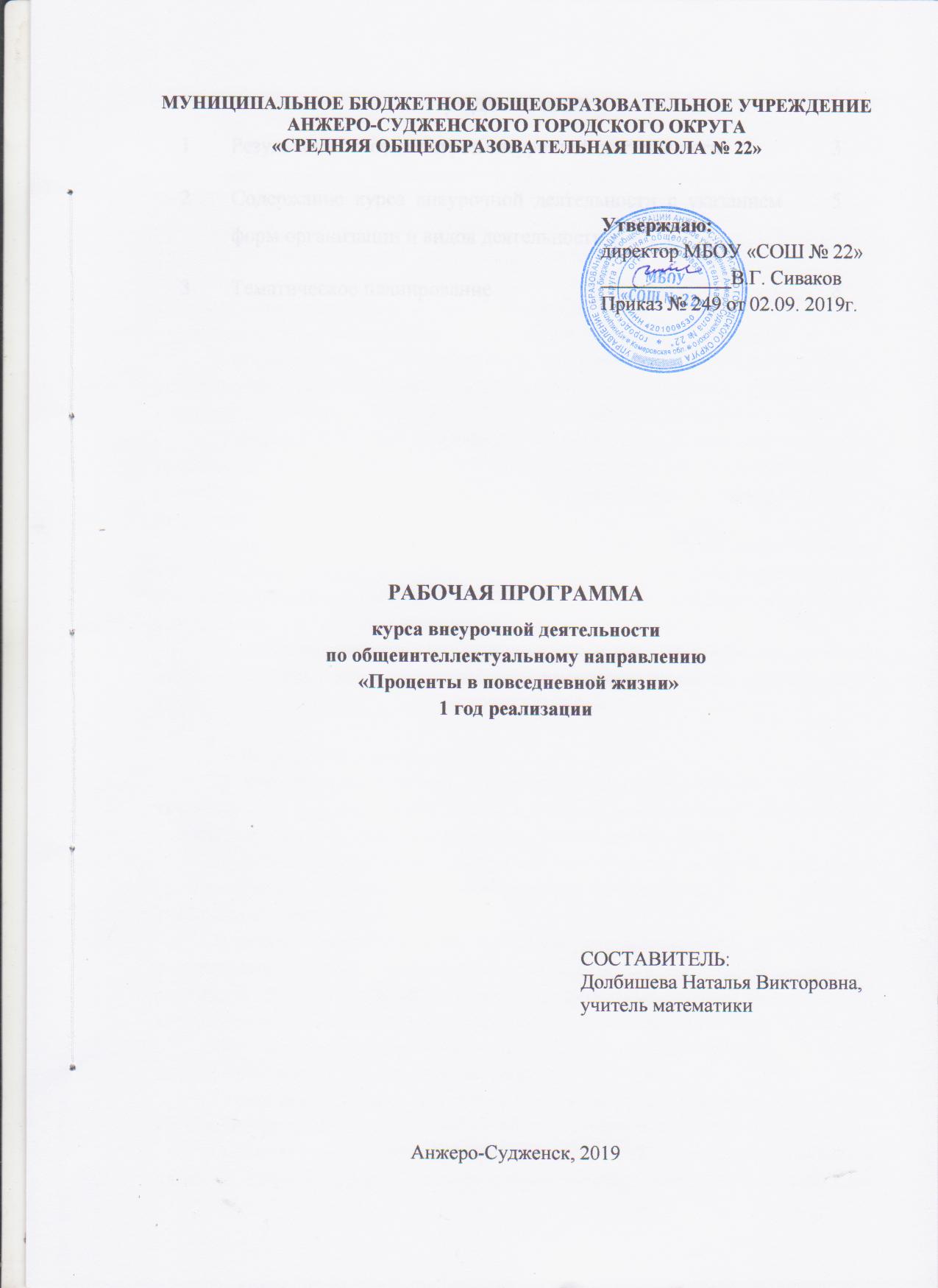 